LECTURE SYLLABUS(General medicine, dental medicine)Pathophysiology of immunityI. Introduction Definition of immunity – immunity - interdisciplinary issue; importance of immunity in pathogenesis; immunity – main part of the organism reactivity 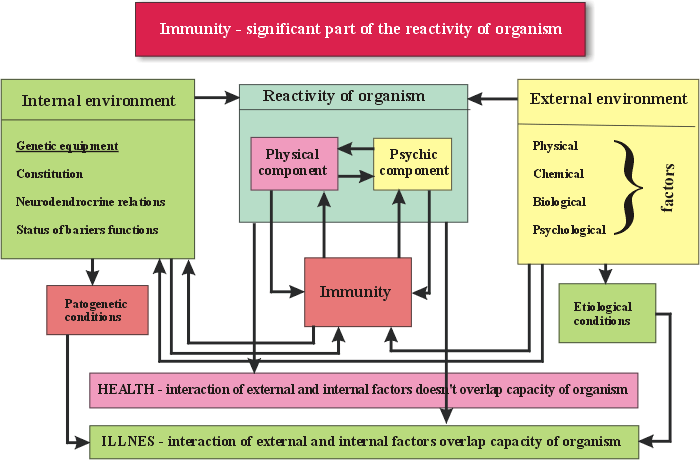 Immunity disorders in reaction to individual systems of the body Imunity and nervous system; neuropeptides, neurohormones, neurotransmitters of the immunesystem; psychoneuroendocrino-immunologyJoint mediators of the neuroendocrine and immune systemPituitary hormones				NeuropeptidesAdrenocorticotropic hormone (ACTH) 		(Met) enkephalinEndorphins 					Arginine vasopressin (AVP)Thyroid-stimulating hormone (TSH),		Oxytocin Chorionic gonadotrophin (HCG)		Neuropeptide Y Luteinizing hormone (LH) 			Vasoactive intestinal peptide (VIP)Follicle-stimulating hormone (FSH), 		Somatostatin (SST)Prolactin (PRL)					Insulin-like growth factor 1 (IGF - 1)Somatotropic hormone (STH) 			Hypothalamic releasing factorsCorticotropin-releasing hormone (CRH)Somatotropin releasing hormone (SRH)Luteinizing hormone releasing hormone (LH-RH)Some types of glia and neurons are able to form cytokines (interleukins: IL 1, 6, 10; interferons IFN α, β, γ, TNF-α (Tumor necrosis factor), TGF β (transforming growth factor); GM-CSF (Granulocyte macrophage colony stimulating factor), MCP-1 (Monocyte chemoattractant protein); MIP-1 (Microphage inflammatory protein)Gaseous mediatorsNitric oxide (NO) gas neuro immuno-modulator and general biological messenger acting on the     nervous (synaptic transmission, cognition), immune and vascular systemHydrogen sulphide (H2S) gas in a neurotransmitter significant induction of hippocampal LTP, nociception, in the periphery is involved in relaxation of smooth-muscleCarbon monoxide (CO) gas is a general neuromodulator acting both in the peripheral and central NS (synaptic plasticity, brain stress control)All these gases are involved in the regulation of the HPA stress axis in the hypothalamusII. The main components of the immune system- Stem cells, support system, phagocyte cells, central and peripheral lymphoid organsIII. Division of immunity– Innate (congenital) immunity, acquired (secondary) immunityIV. Innate immunityPhagocytosis- Characteristic, macrophages, microphages, opsonins- Innate disorders of phagocytosis acquired disorders of phagocytosisComplement system-	Characteristic, production of complement proteins-	Innate disorders of complement activity-	Acquired changes of complement activity, increased complement activity in relation to some pathological statesInterpheron system-	Characteristics-	Pathological states due to secondary reduction and increased activity of interpheron systemNK – cells activityBarrier functions of the skin and mucous membraneIV. Inflammation-	Definition, characteristics and cardinal signs in relation to changes of circulation-	Stages of inflammation, mediators of inflammation-	General systemic aspects and symptoms of inflammationV. Acquired immunityHumoral immunity (B cell immunity)Cell mediated immunity (T cell immunity)Specificity of T lymphocytes and antibodies, lymphocyte clones, VI. Characteristics of immunity reactionCentripetalCentralCentrifugalVII. Division of immunopathological states1. States of the immunity insufficiencyPrimary (innate), reticular dysgenesis, thymic hypoplasia (Di  GEORGE´S sy) syndromes of combined immunodeficiency disorders (SCID)Secondary (acquired):  General causes of acquired immunity disordersAIDS (Acquired Immunodeficiency Syndrome)2. Pathological states and diseases caused by humoral and cellular mechanismsa)	Reagine – type hypersensitivity (early hypersensitivity) ATOPY, ANAPHYLAXIS (ALLERGY), ANAPHYLACTIC SHOCK.Pathological states and diseases caused by antibodies against cellular signs and receptors.Diseases caused by immunity complexes.Pathological states caused by cellular (late) hypersensitivity.Diseases characterized by the creation of granulomas.a), b), c) – 1.- 3. type of early reaction d) 4. type of late reaction (according to Coombs and Gell) 3. Autoimmune diseases (pathophysiology; examples; important factors)4. Lymphoproliferative diseases VIII. Special immunopathological states Transplantation (autogenous, isogenous, allogenous, xenogenous)Cell transplantation, tissue transplantation, organs transplantation, immunosuppression